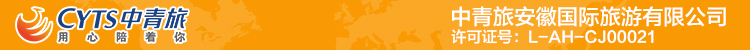 至尊纯玩北海涠洲双飞5日游行程单北海银滩-涠洲岛-火山地质公园行程安排费用说明其他说明产品编号GLJQ20200060出发地合肥市目的地北海市行程天数5去程交通飞机返程交通飞机参考航班1国航：天天飞     合肥-北海 CA4299  08:55-11:45    北海-合肥 CA4300  12：55-15:101国航：天天飞     合肥-北海 CA4299  08:55-11:45    北海-合肥 CA4300  12：55-15:101国航：天天飞     合肥-北海 CA4299  08:55-11:45    北海-合肥 CA4300  12：55-15:101国航：天天飞     合肥-北海 CA4299  08:55-11:45    北海-合肥 CA4300  12：55-15:101国航：天天飞     合肥-北海 CA4299  08:55-11:45    北海-合肥 CA4300  12：55-15:10产品亮点北海涠洲岛精华景点  北海机场接站即走零等待，节省您的宝贵时间；酒店免押金入住，生日惊喜蛋糕，夫妻免费升级大床房，来自长寿之乡的巴马丽琅矿泉水，呵护您的旅行需求。北海涠洲岛精华景点  北海机场接站即走零等待，节省您的宝贵时间；酒店免押金入住，生日惊喜蛋糕，夫妻免费升级大床房，来自长寿之乡的巴马丽琅矿泉水，呵护您的旅行需求。北海涠洲岛精华景点  北海机场接站即走零等待，节省您的宝贵时间；酒店免押金入住，生日惊喜蛋糕，夫妻免费升级大床房，来自长寿之乡的巴马丽琅矿泉水，呵护您的旅行需求。北海涠洲岛精华景点  北海机场接站即走零等待，节省您的宝贵时间；酒店免押金入住，生日惊喜蛋糕，夫妻免费升级大床房，来自长寿之乡的巴马丽琅矿泉水，呵护您的旅行需求。北海涠洲岛精华景点  北海机场接站即走零等待，节省您的宝贵时间；酒店免押金入住，生日惊喜蛋糕，夫妻免费升级大床房，来自长寿之乡的巴马丽琅矿泉水，呵护您的旅行需求。产品介绍1：游览“中国最美海岛”【涠洲岛】深度游，充足时间游玩，满足您的网红海岛梦！1：游览“中国最美海岛”【涠洲岛】深度游，充足时间游玩，满足您的网红海岛梦！1：游览“中国最美海岛”【涠洲岛】深度游，充足时间游玩，满足您的网红海岛梦！1：游览“中国最美海岛”【涠洲岛】深度游，充足时间游玩，满足您的网红海岛梦！1：游览“中国最美海岛”【涠洲岛】深度游，充足时间游玩，满足您的网红海岛梦！D1D1行程详情合肥飞北海乘航班（具体航班时间以我社出票时间为准）：直飞北海福成机场，抵达后接站员或司机举写有客人名字的接机牌在出口处等您集合。用餐早餐：X     午餐：X     晚餐：X   住宿北海D2D2行程详情北海-涠洲岛早餐后，乘车前往游览标志性建筑【南珠魂】城雕，以水池、珠贝、人作素材，表达大海、珍珠、劳动者的主题。三面一体的珍珠贝高15米，竖立于水池中央，高耸云天，贝壳向三面张开，当中镶嵌着的那颗珍珠直径为1.4米的不锈钢珠，象征着北海人的老者、青年、少女三尊高3.5米大铜像，围绕着三面巨大的珠贝。 乘车途中观赏【北海海景大道】北海半岛而修建，全程约五十公里，被誉为广西第一景观大道。现在北海海景大道已成为市民及游客观光休闲的好去处，每天都有络绎不绝的游客和市民来这里观光、游玩、在这里锻炼身体、呼吸清新的海风；在这里散步、观海景、看落日西沉；乘车参观新晋网红打卡景点国家4A级旅游景区【高德古镇】呈现“夜市、夜秀、夜食、夜展、夜宿、夜节”等各具特色的夜色主题场景经济。以西洋建筑风格为特色，是打造不夜港主题的主要承载区。通过对北海千年文化、百年人文、现代城市内涵进行现代化、精品化、体验化的演绎，打造集万国文化博览、精品商业、美食体验、酒吧休闲、住宿娱乐等多种业态于一体的亮点板块。【高德老街】海滨世界的建筑风格，将开放、半开放的庭院与北海当地过街楼、骑楼、檐廊等有机融合，形成具有北海特色的新中式建筑风格。南有银滩，北有高德的旅游新格局；也充分尊重高德三街历史文化街区的历史真实性、风貌完整性、生活延续性，修旧如旧。 游览【红树林生态区】国家生活保护区，主席习近平（习大大）走过的路 红树林生态度区是我国极富滨海湿地风情和渔家文化内涵的黄金地段。区内拥有一片2000多亩的海上‘森林卫士’红树林，有百种鸟类、昆虫、贝类、鱼、虾、蟹等生物在此繁衍栖息，是我国罕见的海洋生物多样性保护区。在这里可欣赏群鹭飞天，蓝天碧海，红日白沙的诗意画卷，诗人王勃的‘落霞与孤鹭齐飞，秋水共长天一色。千古名句在这里可得到验证.用餐早餐：√     午餐：√     晚餐：X   住宿涠洲岛D3D3行程详情涠洲岛一日游早餐后，开始您的海岛之旅！用餐早餐：√     午餐：简餐     晚餐：X   住宿涠洲岛D4D4行程详情涠洲岛-北海早餐后，可自行前往滴水丹屏区内，免费观看涠洲岛-【珊瑚馆】又名涠洲岛珊瑚礁保护与修复科研科普示范基地，打卡全国首个珊瑚礁科普公益馆，探索珊瑚礁生态奥秘，开放时间：10:00-18:00（逢周二闭馆）；一方神奇海岛，一部地质历史。涠洲岛，中国最大、地质年龄最年轻的火山岛，这里刻着火山喷发的痕迹，藏着物种进化的秘密。一起来探索涠洲岛珊瑚礁的奥秘。该馆通过许多珊瑚向游客介绍海洋生物的知识，最适合大人带小朋友参观，可谓寓教于乐，走百进珊瑚馆，仿佛进入美丽又神秘海底世界；2020年9月20日，涠洲岛珊瑚馆正式免费对外开放，成为全国首个珊瑚礁科普公益馆。珊瑚馆面积550平方米，有35个珊瑚品种，1000余株珊瑚活体，300余件珊瑚标本，4个珊瑚礁生态缸体。珊瑚馆有珊瑚礁的生态功能、珊瑚礁生态系统、珊瑚礁退化及其原因、珊瑚礁保护与生态修复、畅游海洋世界等五大主题，共14个子版块。也可自行前往海滩观日出（根据天气情况，约6点左右），或于涠洲岛海滩享受海岛清新空气，根据船票时间乘船返回北海（船上无导游陪同），抵达北海后，工作人员接 送酒店享用自助海鲜大餐。用餐早餐：√     午餐：X     晚餐：自助海鲜餐   住宿北海D5D5行程详情北海-合肥早餐后睡醒到自然醒，后根据航班时间送机场送机，返回温馨家园，结束愉快的行程！用餐早餐：X     午餐：X     晚餐：X   住宿无费用包含1、交通：北海空凋旅游车、岛上观光敞篷车（保证1人1正座，自由活动期间不提供用车）；1、交通：北海空凋旅游车、岛上观光敞篷车（保证1人1正座，自由活动期间不提供用车）；1、交通：北海空凋旅游车、岛上观光敞篷车（保证1人1正座，自由活动期间不提供用车）；费用不包含1、行程内所含景点首道门票外的二次消费，景区内小交通费，码头至停车场之间小交通费1、行程内所含景点首道门票外的二次消费，景区内小交通费，码头至停车场之间小交通费1、行程内所含景点首道门票外的二次消费，景区内小交通费，码头至停车场之间小交通费预订须知停航处理方案	因北海为属亚热带海洋性季风气候特殊性—暑期7月8月为台风多发季节（8月多有航道堵塞情况），如游客在游览期间遇温馨提示1、出行前请携带身份证或其它有效身份证件，您的贵重物品和现金请寄存于酒店前台代保管，如随身携带请随时看管好；出入房间随手锁上房门，睡前检查门窗是否关好。退改规则以旅游合同约定为准，如按约定比例扣除的必要的费用低于实际发生的费用，旅游者按照实际发生的费用支付。保险信息《中国公民国内旅游文明行为公约》